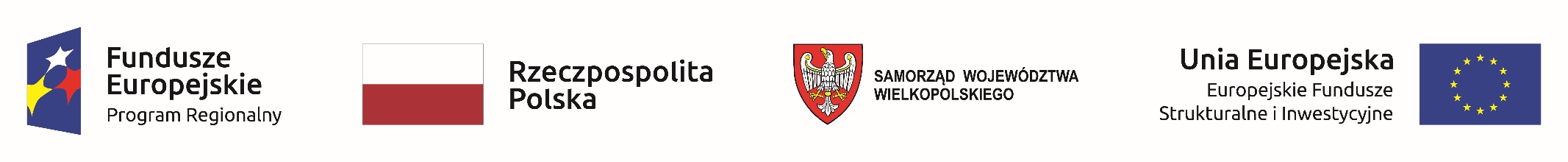 AG/ZP-19/2023															Załącznik nr 3B do SWZSZCZEGÓŁOWY OPIS PRZEDMIOTU ZAMÓWIENIA – ZESTAWIENIE WYMAGANYCH PARAMETRÓW TECHNICZNYCHPAKIET 2  APARAT USG (do oddz. gin-poł-neon.) – 1 szt. Producent:  Oferowany model/typ:Rok produkcji (wymagany fabrycznie nowy):* wypełnia Wykonawca UWAGA!!!Brak wpisu w polach parametr oferowany lub nie spełnienie zapisów poszczególnych warunków parametrów wymaganych spowoduje odrzucenie oferty Wykonawcy.Oświadczamy, że oferowane urządzenie/sprzęt/wyposażenie jest kompletne i będzie po zainstalowaniu gotowe do pracy bez żadnych dodatkowych zakupów..................................................................................                     miejscowość i data                                                                                                                                                                                                          ............................................................................... 													             podpis i pieczątka osoby uprawnionej Dokument elektroniczny, podpisany kwalifikowanym podpisem elektronicznym lp.Parametry techniczne  –  warunki graniczneParametr wymaganyParametr oferowany  I.APARAT USGKonstrukcjaKliniczny, cyfrowy, aparat ultrasonograficzny klasy Premium z kolorowym Dopplerem.TAKPrzetwornik cyfrowy Min. 12-bitowyCyfrowy system formowania wiązki ultradźwiękowejTAKIlość niezależnych aktywnych kanałów przetwarzania
 Min. 4 000 000Ilość aktywnych gniazd głowic obrazowychMin. 4 Dynamika systemu Min. 290 dBMonitor LCD o wysokiej rozdzielczości bez przeplotu. Przekątna ekranu min. 21,5 caliKonsola aparatu z kubeczkami na głowice po obydwu stronach ruchoma w dwóch płaszczyznach: 
góra-dół, lewo-prawoTAKDotykowy, programowalny panel sterujący LCD wbudowany w konsolę Przekątna min. 10 caliZakres częstotliwości pracy Min. od 2 MHz do 20 MHz.Liczba obrazów pamięci dynamicznej (tzw. Cineloop) Min. 72 000 obrazówMożliwość regulacji prędkości odtwarzania w pętli pamięci dynamicznej obrazów (tzw. Cineloop) TAKMożliwość uzyskania sekwencji Cineloop w trybie 4B tj. 4 niezależnych sekwencji Cineloop jednocześnie na jednym obrazieTAKPamięć dynamiczna dla trybu M-mode lub D-mode 
Min. 700 sRegulacja głębokości pola obrazowania Min. 1 - 40 cm – 0pktpowyżej– 2 pktIlość ustawień wstępnych (tzw. Presetów) programowanych przez użytkownikaMin. 70Podstawa jezdna z czterema obrotowymi kołami z możliwością blokowania każdego z kół oraz blokadą kierunku jazdyTAKObrazowanie i prezentacja obrazuKombinacje prezentowanych jednocześnie obrazów. Min.B, B + B, 4 BMB + MD B + DB + C (Color Doppler)B + PD (Power Doppler)4 B (Color Doppler)4 B (Power Doppler)B + Color + MTAKOdświeżanie obrazu (Frame Rate) dla trybu B Min. 3500 obrazów/sOdświeżanie obrazu (Frame Rate) B + kolor (CD) Min. 600 obrazów/sOdświeżanie obrazu (Frame Rate) dla trybu TDIMin. 1400 obrazów/sObrazowanie harmoniczne Min. 10 pasm częstotliwości10 pasm – 0 pkt.powyżej – 2 pkt.Obrazowanie w trybie Doppler Kolorowy (CD)TAKZakres prędkości Dopplera Kolorowego (CD)Min.: +/- 4,0 m/sZakres częstotliwość PRF dla Dopplera Kolorowego Min. 0,05 - 20 kHzObrazowanie w trybie Power Doppler (PD) i Power Doppler KierunkowyTAKObrazowanie w rozszerzonym trybie Color Doppler o bardzo wysokiej czułości i rozdzielczości z możliwością wizualizacji bardzo wolnych przepływów w małych naczyniachTAKObrazowanie w trybie Dopplera Pulsacyjnego PWD oraz HPRF PWD (o wysokiej częstotliwości powtarzania)TAKZakres prędkości Dopplera pulsacyjnego (PWD) (przy zerowym kącie bramki)Min.: +/- 15,0 m/sZakres częstotliwość PRF dla Dopplera pulsacyjnegoMin.0,05 do 38 kHzRegulacja bramki dopplerowskiejMin. 0,5 mm do 20 mmMożliwość odchylenia wiązki DopplerowskiejMin. +/- 30 stopniMożliwość korekcji kąta bramki dopplerowskiejMin. +/- 80 stopniAutomatyczna korekcja kąta bramki dopplerowskiej za pomocą jednego przycisku w zakresie Min. +/- 80 stopniMożliwość jednoczesnego (w czasie rzeczywistym) uzyskania dwóch spectrów przepływu z dwóch niezależnych bramek dopplerowskich (tzw.dual doppler) możliwe kombinacje: PW/PW, PW/TDI, TDI/TDITAKObrazowanie w trybie Spektralny Doppler Ciągły (CWD) dostępne na głowicy kardiologicznych Phased ArrayMin.: +/- 19 m/s(przy zerowym kącie bramki)Obrazowanie w trybie Spektralny Doppler Ciągły (CWD) dostępne na głowicach Convex i LiniowejTAKZakres częstotliwość PRF dla Dopplera CiągłegoMin. 1,5 - 40 kHzObrazowanie w trybie Kolorowy i Spektralny Doppler TkankowyTAKObrazowanie w trybie Kolorowy i Spektralny Doppler Tkankowy działające na sondach Convex i LiniowejTAKObrazowanie typu „Compound” w układzie wiązek ultradźwięków wysyłanych pod wieloma kątami (tzw. skrzyżowane ultradźwięki)TAKLiczba wiązek tworzących obraz w obrazowaniu typu „Compound” Min. 8System obrazowania wyostrzający kontury i redukujący artefakty szumowe – dostępny na wszystkich głowicachTAKObrazowanie w trybie Triplex – (B+CD/PD +PWD)TAKJednoczesne obrazowanie B + B/CD (Color/Power Doppler) w czasie rzeczywistymTAKObrazowanie trapezowe i rombowe na głowicach liniowychTAKObrazowanie trapezowe współpracujące jednocześnie z obrazowaniem typu „Compound” TAKAutomatyczna optymalizacja obrazu B i spektrum dopplerowskiego za pomocą jednego przyciskuTAKMożliwość zmian map koloru w Color Dopplerze
 min. 15 mapTAKMożliwość regulacji wzmocnienia GAIN w czasie rzeczywistym i po zamrożeniuTAKArchiwizacja obrazówWewnętrzny dysk do przechowywania danych systemowych SSD o pojemności min. 128 GBTAKWewnętrzny system archiwizacji danych (dane pacjenta, obrazy, sekwencje) z dyskiem HDD o pojemności min. 500 GBTAKZapis obrazów w formatach: DICOM, JPG, BMP i TIFF oraz pętli obrazowych (AVI) w systemie aparatu z możliwością eksportu na zewnętrzne nośniki typu PenDrvie lub płyty CD/DVDTAKMożliwość jednoczesnego zapisu obrazu na wewnętrznym dysku HDD i nośniku typu PenDrive oraz wydruku obrazu na printerze. Wszystkie 3 akcje dostępne po naciśnięciu jednego przyciskuTAKFunkcja ukrycia danych pacjenta przy archiwizacji na zewnętrzne nośnikiTAKVideoprinter czarno-białyTAKWbudowane wyjście USB 2.0 do podłączenia nośników typu PenDriveTAKWbudowana karta sieciowa Ethernet 10/100 MbpsTAKMożliwość podłączenia aparatu do dowolnego komputera PC kablem sieciowym 100 Mbps w celu wysyłania danych tzw. folder sieciowy (network folder)TAKFunkcje użytkowePowiększenie obrazu w czasie rzeczywistymMin. x40Powiększenie obrazu po zamrożeniuMin. x20Ilość pomiarów możliwych na jednym obrazie Min. 10Przełączanie głowic z klawiatury. Możliwość przypisania głowic do poszczególnych presetówTAKPodświetlany pulpit sterowniczy w min. 2 kolorachTAKAutomatyczny obrys spektrum Dopplera oraz przesunięcie linii bazowej i korekcja kąta bramki Dopplerowskiej - dostępne w czasie rzeczywistym i po zamrożeniuTAKRaporty z badań z możliwością zapamiętywania raportów w systemieTAKPełne oprogramowanie do badań:BrzusznychGinekologiczno-położniczychMałych narządówNaczyniowych ŚródoperacyjnychMięśniowo-szkieletowychOrtopedycznychKardiologicznychPediatrycznych TAKGłowice ultrasonograficzneGłowica Convex, szerokopasmowa, ze zmianą częstotliwości pracy. Podać typ.TAKZakres częstotliwości pracy Min. 2,0 – 5,0 MHz.Liczba elementówMin. 180Kąt skanowania Min. 70 st.Głowica Liniowa szerokopasmowa, ze zmianą częstotliwości pracy. Podać typ.TAKZakres częstotliwości pracy.Min. 2,0 – 12,0 MHzLiczba elementówMin. 600600 – 0 pktPowyżej – 2 pktSzerokość pola skanowania Max. 40 mmObrazowanie harmoniczne Min. 6 pasm częstotliwości6 pasm – 0 pktPowyżej – 2 pktObrazowanie trapezoweTAKTryb linii pomocniczych przydatnych do wkłuć out-of-plane (pionowe linie dzielące ekran na równe części)TAKGłowica Endokawitarna, szerokopasmowa, ze zmianą częstotliwości pracy. Podać typ.TAKZakres częstotliwości pracymin. 3,0 – 9,0 MHzLiczba elementówmin. 600600 – 0 pktPowyżej –2 pktKąt skanowania min. 190 st.190 st. – 0 pkt Powyżej –2 pktObrazowanie harmoniczne Min. 4 pasma częstotliwości 4 – 0 pktPowyżej – 2 pktGłowica MicroConvex, szerokopasmowa, ze zmianą częstotliwości pracy. Podać typ.TAKZakres częstotliwości pracy Min. 4,0 – 8,0 MHz.Liczba elementówMin. 190Kąt skanowania Min. 70 st.Obrazowanie harmoniczne min. 6 pasm częstotliwości6 – 0 pktPowyżej – 2 pktGłowica kardiologiczna Phased Array, Single Crystal, szerokopasmowa, ze zmianą częstotliwości pracy. Podać typ.Zakres częstotliwości pracy.Min. 2,0 – 9,0 MHzLiczba elementówMin. 128Kąt skanowania Min. 90 stopniObrazowanie harmoniczne min. 4 pasma częstotliwości4 – 0 pktPowyżej – 2 pktMożliwości rozbudowy – opcje (dostępne w dniu składania oferty)Możliwość rozbudowy o liniową sondę śródoperacyjną laparoskopową typu giętkiego o szerokości pola skanowania max. 36 mmTAKMożliwość rozbudowy o oprogramowanie oceniające stopień zwłóknienia wątroby Shear Wave.TAKMożliwość rozbudowy systemu o automatyczne pomiary biometryczne min.: BPD, HC, AC, FL oraz automatyczny pomiar NTTAKMożliwość rozbudowy systemu o obrazowanie panoramiczne Min.190cm190 cm – 0 pkt200 cm i więcej- 2 pktMożliwość rozbudowy o wewnętrzny wbudowany akumulator umożliwiający na 60 minut pracy bez dostępu do źródła zasilaniaTAKInneGwarancja na cały system (aparat, głowice, printer) Min. 24 miesiąceInstrukcja obsługi w języku polskim (dostarczyć wraz z aparatem)TAKCertyfikat CE na aparat i głowice (dokumenty załączyć)TAKAutoryzacja producenta na serwis i sprzedaż zaoferowanego aparatu USG na terenie Polski (dokumenty załączyć)TAK